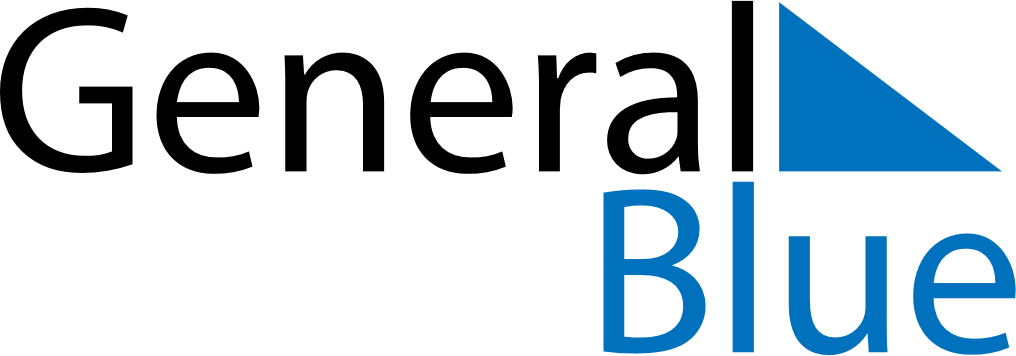 June 2030June 2030June 2030New ZealandNew ZealandMondayTuesdayWednesdayThursdayFridaySaturdaySunday123456789King’s Birthday1011121314151617181920212223Matariki24252627282930